Section 1 asks questions related to the CCP composition and meeting frequency. There are five (5) questions in this section.County Name:  Penal Code Section 1230 identifies the membership of the CCP. Provide the name of each individual fulfilling a membership role as of October 1, 2020 in the spaces to the right of each membership role. If a membership role is not filled, respond by indicating “vacant.”How often does the CCP meet?  Use an “X” to check the box to the left of the list.How often does the Executive Committee of the CCP meet? Use an “X” to check the box to the left of the list.5. Does the CCP have subcommittees or working groups? Use an “X” to check the box to the left of the list.If "Yes," list the subcommittees and/or working groups and the purpose.Program and Services Workgroup: Ensure availability of, and access to, effective/results-oriented services for Realignment populations from the continuum of charging through successful reentry. Process and Evaluation Workgroup: Define and develop the plan for, implementation, and evaluation of, Realignment activities in Alameda County. Fiscal and Procurement Workgroup: Develop an annual Realignment allocation plan and procedures for effective and efficient procurement. Data and Information Management Workgroup: Design and develop a comprehensive, integrated data management system that allows tracking of individuals, outcomes, and costs. Community Advisory Board: Advise and make recommendations to the CCPEC by providing input on community needs; assessing implementation of the Realignment plan; reviewing data on Realignment outcomes; advising the CCPEC on community engagement strategies; offering recommendations for ongoing Realignment and reentry planning; reviewing all Realignment and reentry-related budget proposals and allocations; and encouraging outcomes that align with the County’s Realignment and Reentry Plans.Section 2 asks questions related to your goals, objectives, and outcome measures. To view your responses provided in the 2019-20 survey, click here.For the purpose of this survey:Goals are defined as broad statements the CCP intends to accomplish. Objectives support identified goals and are defined by statements of specific, measurable aims of the goal.  Outcome measures consist of the actual measurement of stated goals and objectives.Example:6. Describe a goal, one or more objectives, and outcome measures from FY 2019-20. If the CCP kept the same goal, objective and outcome measure from a prior fiscal year for FY 2019-20, provide that information. If no goal, objective, or outcome measure was identified, respond by indicating “Not Applicable."7. Describe a goal, one or more objectives, and outcome measures from FY 2019-20. If the CCP kept the same goal, objective, and outcome measure from a prior fiscal year for FY 2019-20, provide that information. If no goal, objective, or outcome measure was identified, respond by indicating “Not Applicable."8. Describe a goal, one or more objectives, and outcome measures from FY 2019-20. If the CCP kept the same goal, objective, and outcome measure from a prior fiscal year for FY 2019-20, provide that information. If no goal, objective, or outcome measure was identified, respond by indicating “Not Applicable."9. Will the CCP use the same goals, objectives, and outcome measures identified above in FY 2020-21? Use an “X” to check the box to the left of the list.10. Describe a goal, one or more objectives, and outcome measures for FY 2020-21.11. Describe a goal, one or more objectives, and outcome measures for FY 2020-21.12. Describe a goal, one or more objectives and outcome measures for FY 2020-21.Section 3 asks optional questions about evaluation, data collection, programs and services, training and technical assistance needs, and local best practices. There are 10 questions in this section. Responses will be used by the BSCC and its justice-system partners to better understand the needs of counties. If you choose not to answer an optional question, please respond “Decline to Respond.”13. Describe the process the CCP uses to determine potential programs and/or services for local implementation using Realignment funds?Gaps in services are determined through an extremely robust community process that includes client and community input from listening sessions and feedback obtained through the various CCP workgroups.  Once the gaps have been identified, Alameda County releases Requests for Proposals (a competitive bidding process).  Imbedded in the criteria are requirements that service providers use evidence-based practices, culturally responsive service models when applicable. 14. Does the county evaluate the effectiveness (as defined locally) of programs and/or services funded with its Public Safety Realignment allocation? Use an “X” to check the box to the left of the list.If yes, how?Alameda County contracted with an outside evaluator who evaluated the County’s realignment efforts. The Probation Department has implemented a case management data system that includes a service provider portal.  Information from this system allows us to track program effectiveness, as it relates to client outcomes.    The County also seeks grants and has been fortunate to receive multiple grants that enhance funding to the Reentry populations and often have independent evaluators attached.15. Does the county consider evaluation results when funding programs and/or services? Use an “X” to check the box to the left of the list.If yes, how?The county utilizes evaluations, research and data analysis when funding programs and/or services.16. Does the county use BSCC definitions (average daily population, conviction, length of stay, recidivism, and/or treatment program completion rates) when collecting data? Use an “X” to check the yes or no box to the left of the list, as applicable.17. What percentage of the Public Safety Realignment allocation is used for evidence-based programming (as defined locally)? Use an “X” to check the box to the left of the list.18. We would like to better understand your county's capacity to offer mental health, substance use disorder, behavioral health treatment programs, and/or other services? What type and level of services are now available?Mental Health Services:In-Custody: Medication evaluations and counseling; psychiatric hospitalization (5150 crisis); and pharmacyOut-of-Custody: psychiatric hospitalization and residential; crisis medication; counseling; and pharmacy.  Additionally, the Probation Department is utilizing clinicians embedded onsite within its offices to provide mental health services, working collaboratively with the Probation staff as members of a multi-disciplinary team.Substance Use Disorder Services:Out-of-Custody: detox; sobering station; residential/recovery residences; outpatient group and individual sessions; care management; and narcotic treatment programs (dosing and counseling)Housing Services:In-custody: information, assessments and housing identification Post-release:Employment Services:In-custody: Employability Assessments Post-release:Employability Assessments			Job Readiness TrainingTransitional Work ProgramsSubsidized/Unsubsidized EmploymentJob Retention ServicesEducation Services:Peer Mentoring Services:To reconnect disengaged realigned clients utilizing formerly incarcerated peer navigators and coaches that reengage clients and link them to stabilization services, such as: education, employment, and substance abuse interventions. Increase the number of community leadership opportunities in which employed formerly incarcerated staff are visibly and actively engaged; andPromote leadership development among the realigned community through training, peer navigation and coaching, positive community engagement and civic responsibility.Career Technical Education Services:Certified or credentialed training programs that lead to high skill, high wage, and/or high demand occupations.Family Reunification Services:Evidence-based, individualized assessment and case planning for the client and family members;During incarceration, provide family connection and visitation support to clients and family members; Case Management that begins prior to release, continues during transition and through reentry; Facilitate the engagement of family members during the reentry planning process; Remove barriers that clients and family members may face at each phase of the reentry process; Assist clients and family members in navigating child custody, dependency court, child support orders, mediation, etc.;Responsive, evidence-based/data-driven, wrap-around support services that meet clients and family members where they are and address underlying prosocial issues that may affect a client’s ability to be successful during reentry (e.g., family and individual therapy, workshops on parenting, finances, and communication, etc.); andPost-reentry supports and services, including ancillary services, provided to each client and their families to ensure the long-term health and sustainability of reunification efforts. 19. What challenges does your county face in meeting these program and service needs?Housing, while a state-wide concern, is especially challenging for clients within Alameda County due to the high cost of living.  Stable housing is an essential and necessary component for long-term stability. 20. What programmatic changes and/or course corrections have you made in the implementation of Public Safety Realignment that you believe other counties would find helpful?The Alameda County Probation Department (ACPD) entered into an agreement with the California Department of Corrections and Rehabilitation (CDCR) that weaves together critical reentry support systems to create seamless pathways to reentry that begin prior to release for the state’s highest risk and need clients returning to Alameda County from California state prisons. Funding was received to design and implement the Pathways Pilot that will create systems-wide improvements and reduce barriers to client success.Eligibility is determined by the COMPAS risk and needs assessment, a validated tool normed for our unique population. Eligible clients are contacted for reentry planning by videoconferencing during his or her time in-custody (facilitated by CDCR). The Pathways Pilot will serve at least seven target clients each month to total 192 clients served over the course of program implementation (24 months). Alameda County’s Pathway Home pilot is built on theory that “reentry” is a journey that begins prior to an offender’s release from incarceration and continues through their reintegration into their home community (post-release), rather than a specific program or intervention. The funding will allow us to do the following: Pre-release Assessment & Planning: Each month, CDCR will identify at least seven eligible Pathways Participants (totaling 168 clients through the 24 month implementation period) prior to their scheduled release dates and facilitate a connection via email to ACPD’s Pathways DPO, who will begin the Assessment and Intake process through an “in-person” interview using Skype videoconferencing software. The Skype interview marks the beginning of each client’s individualized case planning process. Once CDCR makes the connection to the client, the Pathways DPO conducts an hour-long interview that has three primary goals: Conduct COMPAS Risk and Needs Assessment & initiate referral process to servicesProvide critical reentry information to the clientAnswer client reentry questionsRedesign the Reentry Curriculum: CDCR and ACPD will work together to redesign the reentry curriculum for individuals returning to Alameda County from prison, developing and piloting a more interactive and evidence-based curriculum and resource guide for individuals on the cusp of release. Target clients identified as needing employment readiness services prior to release will be referred to the Prison to Employment Connection (PEC).Facilitate Seamless Transitions to Community Supervision (Post-Release): A core objective of the Pathways Pilot is to create a seamless transition from prison release to community supervision, providing continuous supports from the point of release, on. This begins from the moment a client walks out of the gate at a CDCR facility. All pre-release information – COMPAS scores, self-reported narrative information, and other key information (i.e., any prerelease programming completed) – gathered by the Pathways DPO during the pre-release assessment and interview process is shared with the Supervising DPO, who analyzes it and begins to develop each Pathways client’s individualized Case Plan. Each case plan developed in the Caseload PRO system matches individuals with evidenced-based, cognitive-based programming that is responsive to their risk-level and criminogenic needs. Provide Prioritized Referrals to Community-Based Rehabilitative Services: Based on the results of the client’s needs assessment, the supervising DPO will make prioritized referrals to rehabilitative and supportive programs and services, the providers of which are carefully selected based on the quality of their program models and their proven ability to produce positive outcomes. We have woven together a comprehensive system of agencies who implement evidence-based models that work to reduce barriers, produce positive socio-economic outcomes for clients, and promote gainful, sustainable employment. We provide concrete service referrals in the following categories: housing, transportation, behavioral health care services, substance use, case management, education, employment, career technical education, higher education, family reunification, and service navigation. 21. Describe a local best practice or promising program that has produced positive results. If data exists to support the results, please share.Developing a cross-system partnership between the Probation Department, the District Attorney, and the Courts to review cases for early termination has produced extremely positive results.  On June 6, 2018, the Probation Department began sending cases qualified for early termination to be reviewed by the Early Termination Project team.  As of November 19, 2019, a total of 205 cases have been considered for review and 199 cases were granted early termination, resulting in a 97% early termination approval rate!  Additionally, 93 felony cases were reduced to misdemeanors.Conducting interviews by skype, pre-release, has produced extremely positive results.  Since June 2018, an Alameda County Probation Department Deputy Probation Officer, trained in motivational interviewing, has conducted 301 interviews, pre-release, in 19 CDCR state prisons.  Of the 301, 254 individuals have been released from custody to Alameda County and 209 have reported, which is an 82% success rate.  Conversely, there have been 88 recent releases that did not have the pre-release interviews and of the 88, 60 clients reported, which is a 68% success rate.  This pre-release interviewing strategy has increased the success rate of clients reporting (and therefore, not being violated) by 14%!  22. Describe how the BSCC can assist your county in meeting its Public Safety Realignment goals through training and/or technical assistance?We are requesting TA assistance with our recidivism data collection efforts, specifically for recidivist events that occur outside of Alameda County.NOTE: The information contained in this report will be made public by the BSCC in the annual report to the Governor’s Office and the Legislature on the implementation of Community Corrections Partnership plans in print and on the BSCC website.23. Provide the contact information for the individual completing this survey in the spaces provided to the right of the list.24. Identify the individual who may be contacted for follow up questions. Use an “X” to check the box to the left of the list. ATTENTION:  This is only Part A of the Survey.  Please complete Part B in Microsoft Excel which consists of two (2) budgetary sections SUBMITTAL INSTRUCTIONS: In a single email, please attach both the completed Part A (Word) and completed Part B (Excel) documents, including any optional photos and/or quotes, and email to:Helene Zentner, Field RepresentativeBoard of State and Community Corrections916-838-7777 or Helene.Zentner@bscc.ca.govPlease be aware that in addition to the CCP Survey, an updated CCP plan MUST also be submitted to the BSCC in order to receive compensation.FY 2020-21 Community Corrections Partnership SurveyPART ASECTION 1: CCP MembershipChief Probation OfficerWendy Still, Chief Probation OfficerPresiding Judge of the Superior Court or designeeHonorable Tara M. Desautels,Superior CourtCounty Supervisor or Chief Administrative Officer or a designee of the Board of SupervisorsSusan Muranishi, County AdministratorDistrict AttorneyNancy O’Malley, District AttorneyPublic DefenderBrendon Woods, Public DefenderSheriffGregory Ahern, SheriffChief of PoliceJeff Tudor, Chief of Police, San LeandroHead of the County Department of Social ServicesLori Cox, DirectorSocial Services AgencyHead of the County Department of Mental HealthColleen Chawla, Director Health Care Service Agency Head of the County Department of EmploymentTamia Brown, Alameda County Workforce Development BoardHead of the County Alcohol and Substance Abuse ProgramsColleen Chawla, Director Health Care Service AgencyHead of the County Office of EducationL. Karen Monroe, SuperintendentA representative from a community-based organization with experience in successfully providing rehabilitative services to persons who have been convicted of a criminal offenseKamarlo Spooner, ChairCommunity Advisory BoardAn individual who represents the interests of victimsKamarlo Spooner, ChairCommunity Advisory BoardBi-weekly (every other week)MonthlyBi-monthly (every other month)XQuarterlySemi-AnnuallyAnnuallyOther (please specify)Bi-weekly(every other week)MonthlyXBi-monthly(every other month)QuarterlySemi-AnnuallyAnnuallyOther (please specify)XYesNoSECTION 2: Your Goals, Objectives and Outcome MeasuresGoalIncrease substance use disorder treatment to offenders in ABC CountyObjective40% of participants will complete substance use disorder treatmentObjective100% of participants will receive screening for substance use disorder treatment Outcome MeasureNumber of participants enrolled in substance use disorder treatmentOutcome MeasureNumber of participants completing substance use disorder treatmentProgress toward stated goalBetween January 2019 and June 2019, 70% of participants in substance use disorder treatment reported a decrease in the urge to use drugs. This is a 10% increase from the same period last year.GoalDevelop innovative and therapeutic support for clients focused on health, housing and improving access to family sustaining employment.ObjectiveConnect clients to employment, education and housingOutcome MeasureEmployment: Of the total number referred, percent of participants enrolled/assessed;Of those enrolled/assessed, percent placed in subsidized and unsubsidized employment; and3. Of those enrolled/assessed, percent who obtained 30-day job    retention; 90-day job retention; and 180-day job retention.Outcome MeasureEducation:Of the students enrolled in the education program:1.   Percent that enrolled in a high school/GED program;       2.  Percent that completed high school; and       3.  Percent that enrolled in college.Outcome MeasureHousing:1. Percent change from FY 18/19 to FY 19/20 for enrollments and total served; and2. Percent served who exited the program with permanent or temporary housing. Progress toward stated goalDuring this FY Alameda County Probation transitioned to an automated Case Management System.  Numbers below reflect a combination of automated and manual reporting data.  Effective 2020/21 automated data will be utilized for reportingEmployment Referred – 984 individuals were referred via the automated case management system381 referrals were manually reported by provider(s)Enrolled/Assessed: 470 or 123%; Greater than 100% data is due to carryover of referrals from prior year with enrollment or assessment in current yearSubsidized Employment (of those assessed): 320 or 68%; Unsubsidized Employment (of those assessed): 111 or 24%; 30-day Job Retention (of those placed in unsubsidized employment): 101 or 91%; 90-day Job Retention (of those who reached a 30-day benchmark): 59 or 58%;  180-day Job Retention (of those who reached a 90-day benchmark): 39 or 66%.EducationReferred – 237 individuals were referred via Tyler SupervisionTotal enrolled in education programming: 67Enrolled in a high school/GED program: 9 or 13%Completed high school during FY 19/20: 1 or 2%Enrolled in college during FY 19/20: 0 or 0%Housing Referred – 1474 individuals were referred via Tyler Supervision152 obtained permanent housing with 80% not returning to homelessness 496 received temporary housing services through contracted housing providersLegend:To be counted as “served” denotes that the client was enrolled in the program and received services after they were referred.Permanent housing includes rental (with or without subsidy), Permanent Supportive Housing (long-term rental subsidies and support services) and living with family or friends (permanent tenure). Temporary housing, includes shelters, transitional housing, halfway homes, etc.GoalEnsure effective and supportive transitions from detention to the community.ObjectiveConnect clients to services, pre-and post-release.ObjectiveOutcome MeasurePercent of clients enrolled in services through the Transition Day Reporting Center. Note: A person is deemed “enrolled” when they complete the intake process within 30 days which includes providing consent for services.Outcome Measure75% of clients connected to one or more services within 30 days of enrollment in the Transition Day Reporting Center.Outcome MeasureProgress toward stated goalBetween July 2019 and December 2019, 80% of referred clients enrolled into the Transition Day Reporting Center. (Note: 123 referred; 99 enrolled). Of those, 12% were connected to one or more services within 30 days. Note: The TDRC contract with LCA ended December 31, 2020. In April 2020 the Probation Department awarded the contract to a new service provider (Felton) and established the Center of Reentry Excellence.  This center, located within our Probation Office,  provides Services to include,  enrollment into CBT workshops, barrier identification and removal (California ID card issuance and Social Services benefit assessments/enrollments), engagement and connecting clients to education, employment, housing, and health care services.  In addition, the center provides a clothing closet, food pantry and congregate dining facility.  From April-June 2020, 219 referrals and 213 active enrolled clients were serviced at the CORE, which was a 97% engagement rate, and almost doubled the total number of clients serviced the prior year in less than 3 months.In addition to the CORE, Alameda County operates a Transition center within the Santa Rita Jail.  This multi-disciplinary facility connects clients pre-release, to the same services identified above. Yes. (Continue to Section 3) XNo. The CCP will add and/or modify goals, objectives, and outcome measures (Continue with section below)Goal 1Reduce Recidivism – To promote community safety and improve the quality of lives of all people in the community by reducing recidivism defined as: “re-arrest, re-conviction, or return to incarceration/custody for people with conviction histories, with or without a new sentence within three years.”ObjectiveReduce rate of recidivism from prior year for clients within three years of placement on supervision (BSCC definition)ObjectiveReduce the percentage of violations filed by the Probation Department, District Attorney or PRCS violations in comparison to prior year.ObjectiveReduce the percentage of active clients with a new offense in comparison from prior yearObjectiveReduce the percentage of clients who were terminated from probation in FY19/20 and obtained a new offense in FY 20/21 (one year from termination date)Outcome MeasureNumber/percent of clients with a new felony conviction within three years of placement on supervision (BSCC definition)Outcome MeasurePercent of clients with a violation of probation within three years of placement on supervision (BSCC definition) Note: violations filed by the Probation, District Attorney or PRCS violationsOutcome MeasurePercent of active clients with a new offense in the FY 20/21Outcome MeasurePercent of active clients who terminated from probation in FY 19/20 that obtained a new offense in FY 20/21Outcome MeasureNumber of clients supervised by Probation who have been terminated early from supervision, successfully or unsuccessfullyOutcome MeasureNumber of Penal Code 1203.4 (Expungement) and Clean Slate petitions filed and grantedProgress toward stated goalResource Development Associates (RDA) workded with Alameda County from February 2016 through December 2019 to evaluate the County’s AB 109 implementation and outcomes. They published a report in July 2020 which provided an updated population overview and analysis of AB 109-funded service receipt, and examined recidivism outcomes for individuals under probation supervision for a felony offense since the enactment of Realignment. Key findings of the report are listed below:Alameda County’s average daily jail and probation populations have decreased since the enactment of Realignment. Beginning in 2015, a greater variety of AB 109-funded services were available to individuals under probation supervision. As a result, a greater proportion have been connected to AB 109-funded services since that time. Between 2015 and 2019, 19% of the County’s probation population enrolled in AB 109-funded services. Individuals who received AB 109-funded services were less likely to recidivate than individuals who did not receive these services. Individuals who received AB 109-funded services recidivated at a slower rate than individuals who did not receive these services. Individuals under PRCS had higher recidivism rates than other caseload types, as did individuals with more extensive and serious criminal histories, and those who were younger; men and women had similar recidivism rates. Approximately one quarter of individuals under probation supervision have been diagnosed with serious mental illness and/or substance use disorder. These individuals are at a greater risk of recidivism than individuals without these diagnoses; this is especially true for individuals diagnosed with serious mental illness. Mental Health and substance use services effectively reduce recidivism among individuals diagnosed with serious mental illness and/or substance use disorder; however, only about one quarter of these individuals are connected with ACBH services. Goal 2High quality, Comprehensive, Wrap-Around Services beginning at the first point of contact with the criminal justice system, with a reintegration and reunification focus that leads to pro-social outcomesObjectiveEstablish reentry planning and response at the earliest possible point of contact with the criminal justice system and continue until “successful” reintegration, as defined by an individualized plan and the acquisition of positive services and social-based outcomes that are high-quality, peer involved, and comprehensive, in the following areas:  Civic/Community Engagement; Family Reunification/Stability; Education; Health; Housing; Social Services; Workforce Development and Employment; Joint Education/Workforce DevelopmentObjectiveCOMMUNITY AND CIVIC ENGAGEMENT Increase the number of community/outreach events that provide education around restorative justice practices, history of institutionalized racism, oppression within the criminal justice systems and trauma  ObjectiveIncrease the number of reentry individuals hired as peer mentors for reentry programs.ObjectiveExpand Case Management plans with a direct correlation to risk and needs assessmentsObjective90% of PRCS clients to receive Risk and Needs Assessments pre-release; Risk and Needs Assessments implemented in the county jail pre-releaseObjective80% of active female clients receive gender specific risk and needs assessments within 30 days of active probation   ObjectiveIncrease hiring of reentry positions in Probation to ensure 75% of funded positions remained filledObjectiveIncorporate more evidence-based and culturally responsive practices to improve servicesObjectiveDevelop an Alameda County Reentry Network for EducationObjectiveIncrease referrals to physical and behavioral health services in custody and on supervisionObjectiveDevelop MOU’s that allow for collection and reporting of behavioral health data and establish measuresObjectiveIncrease training and hiring of reentry peer specialists in mental health programsObjectiveIncrease percentage of target population receiving health screenings at intake at SRJObjectiveIncrease percentage of target population receiving SUD screenings at intake at SRJObjectiveIncrease percentage of target population receiving SUD services pre-releaseObjectiveIncrease percentage of target population receiving SUD services post-releaseObjectiveEnsure all clients who require MAT services in-custody or in the community receive servicesObjectiveIncrease the percentage of the target population receiving access to health insuranceObjectiveHOUSINGDecrease homelessness in comparison from prior yearObjectiveIncrease the number of permanent and transitional housing placements from prior yearObjectiveWORKFORCE DEVELOPMENT and EMPLOYMENTIncrease referrals to employment services pre-release from prior yearObjectiveOf those enrolled in employment services, increase the percent who obtained 30 day; 90 day; and 180 day job retentionOutcome MeasureCOMMUNITY/CIVIC ENGAGEMENTNumber and percentage of reentry positions in ACPD in comparison to prior yearNumber and percentage of Case Plans completedNumber and percentage of COMPAS AssessmentsNumber and percentage of WRNA AssessmentsOutcome MeasureEDUCATIONPercent of target population completing GED or High School prior to releasePercent of target population enrolling and completing GED or High School within two years of releasePercent of (eligible) target population completing secondary/post-secondary education or academic services (GED, diploma, college) prior to releasePercent of target population enrolling and completing college level courses within one year of releasePercent of target population attaining a higher education degree or certificate within four years of releasePercent of target population completing Career Technical Education within two years of release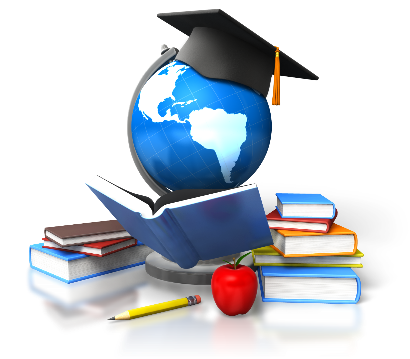 Number and percent of viable, short-term Career Technical Education programs available for the target population, pre- and post-releaseOutcome MeasureFAMILY REUNIFICATIONNumber of referrals to family reunification services provided by community- based organizations to include county jail and prison pre-releaseCommunity/Civic Engagement Subcommittee to present to CCP progress towards establishing MOU’s, systems and measures for data collecting and reporting on Family reunification goals.Outcome MeasureHEALTH CARE SERVICESNumber of referrals by Probation to Behavioral Health services compared to prior yearMental Health Subcommittee to present to CCP progress towards establishing MOU’s, systems and measures for data collection and reporting.Number and percentage of Reentry Peer Specialists providing Mental Health Services and SUD in comparison to prior yearHealth Subcommittee to present to CCP progress towards establishing MOU’s, systems and measures for data collection and reporting.Outcome MeasureHOUSINGPercentage change from FY19/20 to 20/21 for housing enrollments and total served for probationHousing Subcommittee to present to CCP progress towards establishing MOU’s, systems and measures for data collection and reporting.Percentage change from FY19/20 to 20/21 for those who exited to permanent or transitional housingOutcome MeasureWORKFORCE DEVELOPMENT and EMPLOYMENTOf the total number referred to employment services, percent of participants enrolledOf those enrolled in employment services, the percent of participants placed in subsidized and unsubsidized employmentOf those enrolled in employment services, the percent who obtained 30 day; 90 day; and 180 day job retentionNumber of referrals for employment services pre-release from prison and county jailProgress toward stated goalAlameda County has established a strategic plan “Roadmap to Reentry” that was approved by the Board of Supervisors in September 2020.  This roadmap expanded the Goals, Objectives and Performance Measures the County will collaboratively strive to obtain.  The ongoing and continued investment is showing progress as reported in the RDA report.  Clients who are engaged in AB109 funded programs and services have a lower percentage of recidivism.  We will continue to enhance the service and delivery of these programs and invest in modernized and transparent systems of reporting and evaluation.Goal 3Develop a Network of Well-Coordinated Systems of ServiceObjectiveDevelop an effective, culturally responsive, well-coordinated system of services that promotes evidenced-based practices with and for those impacted by reentry, including reentry individuals, their families, victims and our community.ObjectiveIncrease the number and percent of interagency MOUs (Memorandum of Understanding) including CBOs and government agencies to increase cross-system information and resource sharing to provide specific servicesObjectiveReview Federal, State, and local policies that disproportionately penalize the target population from obtaining housing, support services and employmentOutcome MeasureStakeholder agencies to present to the CCP on progress towards implementation of Evidence Based Practices and cultural responsivity within their agencies on an annual basisOutcome MeasureAll Subcommittees to report to the CCP on progress towards completion of MOU’s and data sharingOutcome MeasureAll Subcommittees to report to the CCP on review of Federal, State, and local polices that disproportionately penalize the target population from obtaining housing, support services and employmentProgress toward stated goalThe COVID-19 Pandemic provided an opportunity for enhanced communication and problem solving amongst the reentry network. Agencies modernized equipment, tracking and reporting mechanisms as well as more responsive communication amongst members and to the clients and community.  We will continue to build off the momentum of this challenge to continue efforts in research and data sharing. 10. Describe a goal, one or more objectives, and outcome measures for FY 2020-21.10. Describe a goal, one or more objectives, and outcome measures for FY 2020-21.Goal 4ObjectiveDevelop an effective, culturally responsive, well-coordinated system of services that promotes evidenced-based practices with and for those impacted by reentry, including reentry individuals, their families, victims and our community.ObjectiveIncrease the number and percent of interagency MOUs (Memorandum of Understanding) including CBOs and government agencies to increase cross-system information and resource sharing to provide specific servicesObjectiveReview Federal, State, and local policies that disproportionately penalize the target population from obtaining housing, support services and employmentOutcome MeasureStakeholder agencies to present to the CCP on progress towards implementation of Evidence Based Practices and cultural responsivity within their agencies on an annual basisOutcome MeasureAll Subcommittees to report to the CCP on progress towards completion of MOU’s and data sharingOutcome MeasureAll Subcommittees to report to the CCP on review of Federal, State, and local polices that disproportionately penalize the target population from obtaining housing, support services and employmentProgress toward stated goalThis year has brought unprecedented new challenges for the world, nation, state, and county.  We have been challenged to find new and innovative ways to keep our communities safe and healthy, as well as listen to the concerns surrounding demand for law enforcement reform, the call for racial equality, and requests for additional transparency and responsiveness.  The county originally developed our “Roadmap to Reentry” which was approved by the Board of Supervisors in September 2020 which outlined our County Vision. This year’s CCP updated the Goals, Objectives, and Measures to ensure responsiveness to the concerns of the population and community we serve.SECTION 3: Optional QuestionsXYesNoXYesNoYesNoXAverage daily populationXConvictionXLength of stayXRecidivismXTreatment program completion ratesLess than 20%21% 40%41% 60%61% 80%X81% or higherShort-term rental subsidiesAssistance with re-unification with support system and family membersHousing Case managementCoordination with employment support providers Housing search and placement supportTransportation assistanceLandlord relationship buildingEmergency ShelterSupport with reducing barrier to obtaining housing High school diploma/GED/HiSet classesCollege Readiness & Dual EnrollmentApprenticeship ProgramsLiteracy intervention servicesAdult Basic EducationCareer Technical Education TrainingAcademic CounselingEducational Navigation Services NameKelly MitchellOrganizationAlameda County Probation DepartmentAddress1111 Jackson StreetAddress 2City/TownOakland, CA ZIP Code94607Email Addresskemitchell@acgov.orgPhone Number(510) 484-1810XSame as aboveOther (If "Other" provide contact information below)NameOrganizationAddressAddress 2City/TownZIP CodeEmail AddressPhone Number